Буклет: «Умови, за яких фізичні особи – підприємці можуть бути платниками єдиного податку першої, другої та третьої груп».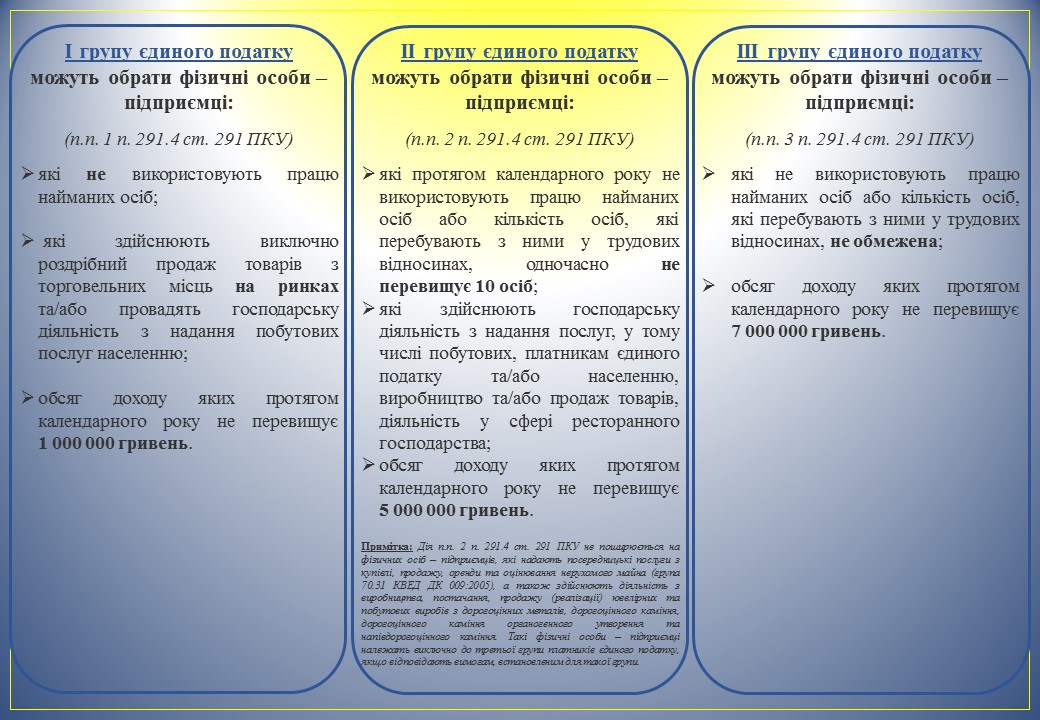 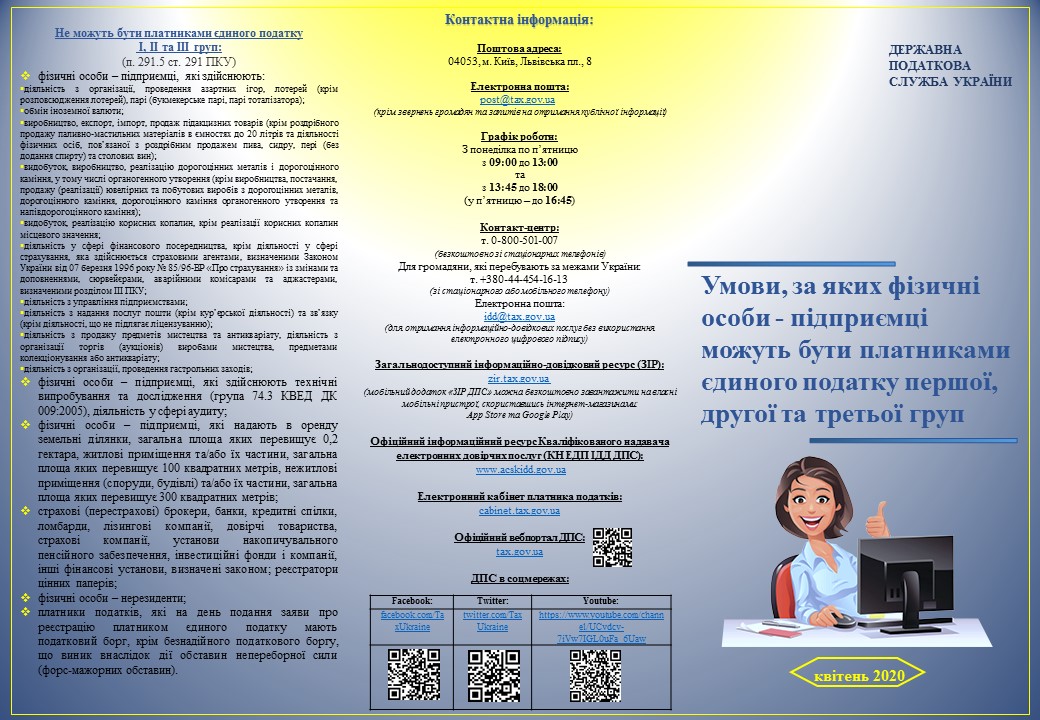 